Civic Engagement Meeting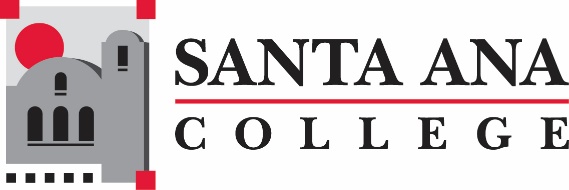 Wednesday, September 2, 2020 10:30a.m., Zoom Meeting
Present: Amberly Chamberlain, Stephanie Clark, Janet Cruz-Teposle, Amanda Farah, Ivette Fisher, Ashely Gonzales, Young Kim, Jonathan Medina, Teresa Mercado-Cota, Michell SandovalNot able to attend: Susan Hoang, Megan Lange, Roy Shahbazian, Raquel Serratos H: SAC Public Affairs.AF.Civic Engagement Meeting.09.2.2020 NotesAgenda ItemsNotes/ Required ActionWelcomeIntroductionsIntroduction of all participants at the meeting. PartnershipsMeetings: SAC and OthersInvitesSub-committee or committeeOther All in challenge. All In Challenge is to help Civic Engagement to be a meaningful and permanent part of the SAC Campus Culture. SAC submitted a DRAFT report in late May and we were informed that more substance is needed.  The next report is due in November.  Members may join a subcommittee to work on the report with Teresa, OR Teresa will work on a revised DRAFT and send it out to all members for review.   Amanda to send plan to all of the team. Young- spoke on census videos. He is editing the videos and releasing two videos a week. Young has been sending out these videos for the past four weeks.  By the end of next week, all videos will be posted.  He plans to continue sharing the videos until the end of September. The videos were also sent to the Orange Count Complete Count Committee and they will be boosted in the County, along with the Santa Ana College logo displayed—this is nice visibility for our students, staff and SAC. Events planned- Census webinar- 5:30 September 11 and 25th Teresa brought up the Civic Engagement conference that is provided yearly; however, we are unclear how it will be handled this year. AB963 legislation- will be discussed and brought as a topic for next Civic Engagement meeting. Amanda to send AB963 legislation to all of the team.Jonathan is assisting with virtual civic engagement workshops this fall that will teach students about the census, voting, and their local city council. He is also overseeing any civic engagement projects that the students come up with across the campus and through ASG. CalendarFallEvent/Activities Institution/Conferences Webpage OtherMichelle discussed participation of CEC campus, the design of a website, and getting more students engaged with Civic Engagement and Voting. Why Voting Matters/ Voter registrations – October 14, 2020 at 12:00pmOctober 15, 2020 at 4:00pm, October 16, 2020 at 4:00pm (Spanish) Ashley Gonzales volunteered to assist Michelle with events and reaching out to students. Ashley brought attention for SAC Vice President election that will be this week.Santa Ana City Council- October 07, 2020OC Board of Supervisors (celebrating National Voting Day)- September 21, 2020Leave a Legacy- Apply at https://tinyurl.com/y4zd46s7 Deadline by September 25, 2020 with $15,000 to apply for.Civic Engagement Workshops- Census- Who’s Affected by it (September 9th, 2020)Voting- Why your Vote Matters (September 23rd, 2020)Civic Engagement Communication Plan Targeting faculty Stephanie Clark, is helping with engaging students in the classroom with what Civic Engagement is all about.She will send with a PowerPoint that may be provided to each class and include a lesson of what Civic Engagement is.She will ask teachers on SAC campus to provide extra credit if student  provided proof to participate in election. Next MeetingDates and DetailsOctober 7, 2020 at 10:30am